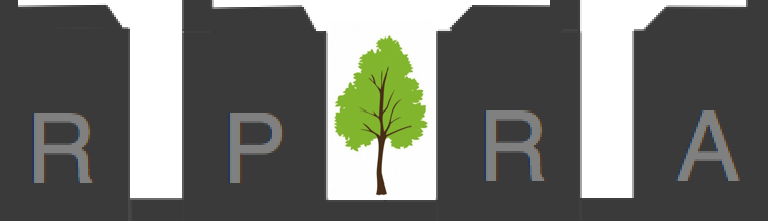 Minutes of the Roussillon Park Residents’ Association Committee Meeting held on 7 March 2018 in the Community Hall at 19.001  PreliminariesPresent: Ken Jones (KJ Chair), Gerry Cleaver (GC), Robert Johnston (RJ), Lory Lloyd (LL), Pat Riches (PR), Susan Rose (SR), Fiona Steele (FS)Apologies: Peter Day, Alistair Horne, Matt James, Jemima Noyce, Matt TaylorMinutes of Last Committee Meeting on 7 February 2017Accepted as a correct record save that RORA should be replaced by RPRA in Minute 5.Matters Arising not covered elsewhere on the Agenda3.1 Service Charge Budget and AccountsA draft had been received by the Shadow ManCo but an AGM with residents generally to discuss these could not be arranged until they have been formally audited and published.  Chair’s Report KJ4.1 A Further New Property ManagerNoted that Billie Shuter has resigned as the RMG Site Manager, having been in post for only a few weeks, and she has been replaced by Jessica Leggate.  The new appointment has not yet been formally announced but it was agreed that as these Minutes are placed on the RPRA website and noticeboard residents will be informed indirectly, and it was further agreed that JL should be invited to meet residents at RPRA General Meeting on 18 April 2018 (Action:KJ).  Residents will be leafleted to advertise this meeting (Action:KJ and Committee to distribute)4.2 Steering Group UpdateThe next meeting of the Roussillon Park Management Steering Group (RPMSG) will be held on 9 March 2018.4.3 Planning Application for the KeepA revised Planning Application for the Keep has just been published (18/00366/FUL).  Essentially the original proposal for Air and Army Cadet Training is as previously and the application is accompanied by noise, traffic and parking impact statements.  These latter suggest that residents, apart from possibly those in nos 1-3 Donegall Avenue, would be very little impacted (In fact – the application makes play of the fact that the new use will be less disruptive than the office accommodation for which the Keep already had planning permission as a military recruiting office).  The application’s current status is ‘waiting for consideration’ but it is intended that a decision will be made in the summer.  Meanwhile Committee members are asked to examine the application and make any further comments (Action:All and KJ will put details of the planning application on the RAPRA website, and LL will continue to liaise with her MOD contact regarding developments.  KJ will also update his comments on the previous application in light of the content of this new application.  Access roads are a particular point.)4.4 Car parking Study and CoWheelsJohn Bushby has obtained a batch of leaflets about the CoWheels scheme and these will be circulated with the April General Meeting notice.  On car parking KJ has expressed willingness to attend a meeting of the RPMSG Car Parking Sub-Committee having been invited.4.5 CCDT Management CommitteeThere has been an exchange of correspondence between David Coke (Chair RPMSG) and Clare de Bathe (CCDT) about the value the Trust is providing to residents of Roussillon Park (and Graylingwell Park) for the £50 per annum paid by each household to the Trust.  There will be a meeting of the CCDT Management Committee on 15 March, to which David Coke has been invited;  in the absence of Peter Day, KJ will also attend this meeting to assess the latest CCDT developments. (Action:KJ)4.6 Communicating with MembersOther than the website, RPRA does not easily have the IT capability to email all members.  There are also issues of data protection.  It was agreed that KJ would discuss further with Matt Taylor and the CCDT about what could be done to achieve greater outreach. (Action:KJ)5  Finances and Membership (GC)GC reported that the RPRA current account stands at £579.69 and there is £17.10 in petty cash. KJ noted that he had just paid the annual registration fee for the website and domain name registration.6  Gardening (LL)LL reported that she and James Palfrey-Broome will be undertaking a ‘without prejudice’ walk round the site on 15 March to assess what might be done (including re-siting of the bat boxes on Charlotte Avenue). 7  Goodwood and CCDT LiaisonIn the absence of PD there was no report, but see Minute 4.5 above.8  WebsiteSee Minute 4.6 above.9  Social Events and Dates for 20189.1 Secret Gardens of Roussillon ParkThere are now 14 offers from residents to open their gardens for the charity event on 24 June, but it was noted that there is an understandable reluctance by some residents to provide access via their houses and garages.  However there is sufficient interest to offer a potentially very interesting day.  Tickets and tea will be available in the Community Hall.9.2 Picnic on the Green 3 June 2018Arrangements are going ahead with GC and LL in the lead.9.3 Talk on Royal Sussex Regiment in WW1Alan Read has agreed to speak and the scheduled date is now the evening of 7 November 2018.  It will be a limited numbers ticketed event and it has been suggested that funds raised could be applied to an Army charity. 9.4 Lions at ChristmasKJ has written to the Lions agreeing to provide support for the Lions Christmas float fund-raising appeal.9.5 Replacement Use of the Site of the Sales OfficeThis is still under discussion and suggestions (eg a concrete table tennis table) are invited but it was agreed that the area should definitely be screened from the road.10  Dates of Future MeetingsThe next Committee meeting, which will open to all residents as a General Meeting, will be held on 18 April 2018 (details to be circulated with the CoWheels flyer (see 4.4 above) and the AGM will now be held on 12 September 2018. 11 Other BusinessFS asked whether there had been any further news of the promised 4 new bus shelters on the Broyle Road which was reported in the Chichester Observer in April 2017 as having been agreed by the City Council.  She agreed to make further enquiries (Action:FS) (Afternote by FS – Arrangements for the provision of the above are well underway and the bus shelters will be installed in June/July 2018 under a Section 106 Agreement with ZeroC).There being no further business, the meeting closed at 20.45FS 080318